Об утверждении схемы размещения гражданами стоянок технических или других средствпередвижения инвалидов вблизи их места жительства на землях или земельных участках, находящихся в муниципальной собственностиВ соответствии со статьей 39.36-1 Земельного кодекса РФ, статья 4 Закона ХМАО-Югры от 03.05.2000 №26-оз «О регулировании отдельных земельных отношений в Ханты-Мансийском автономном округе-Югре», постановлением Правительства ХМАО-Югры от 01.07.2022 №307-п «О регулировании отдельных отношений при использовании земель или земельных участков, находящихся в государственной или муниципальной собственности, для возведения гражданами гаражей, являющихся некапитальными сооружениями, либо для стоянки технических или других средств передвижения инвалидов вблизи их места жительства» утвердить:1. Схему размещения гражданами стоянок технических или других средств передвижения инвалидов вблизи их места жительства на землях или земельных участках, находящихся в муниципальной собственности, согласно приложению к настоящему постановлению.2. Отделу архитектуры и градостроительства Администрации города Когалыма (А.Р.Берестова) направить в юридическое управление Администрации города Когалыма текст постановления и приложение к нему, его реквизиты, сведения об источнике официального опубликования в порядке и сроки, предусмотренные распоряжением Администрации города Когалыма от 19.06.2013 №149-р «О мерах по формированию регистра муниципальных нормативных правовых актов Ханты-Мансийского автономного округа - Югры» для дальнейшего направления в Управление государственной регистрации нормативных правовых актов Аппарата Губернатора Ханты-Мансийского автономного округа – Югры.3. Опубликовать настоящее постановление и приложение к нему в газете «Когалымский вестник» и разместить на официальном сайте Администрации города Когалыма в информационно-телекоммуникационной сети «Интернет» (www.admkogalym.ru).4. Контроль за выполнением настоящего постановления возложить на первого заместителя главы города Когалыма Р.Я.ЯремаПриложение к постановлению Администрациигорода КогалымаСхема размещения гражданами стоянок технических или других средств передвижения инвалидов вблизи их места жительства на землях или земельных участках, находящихся в муниципальной собственности 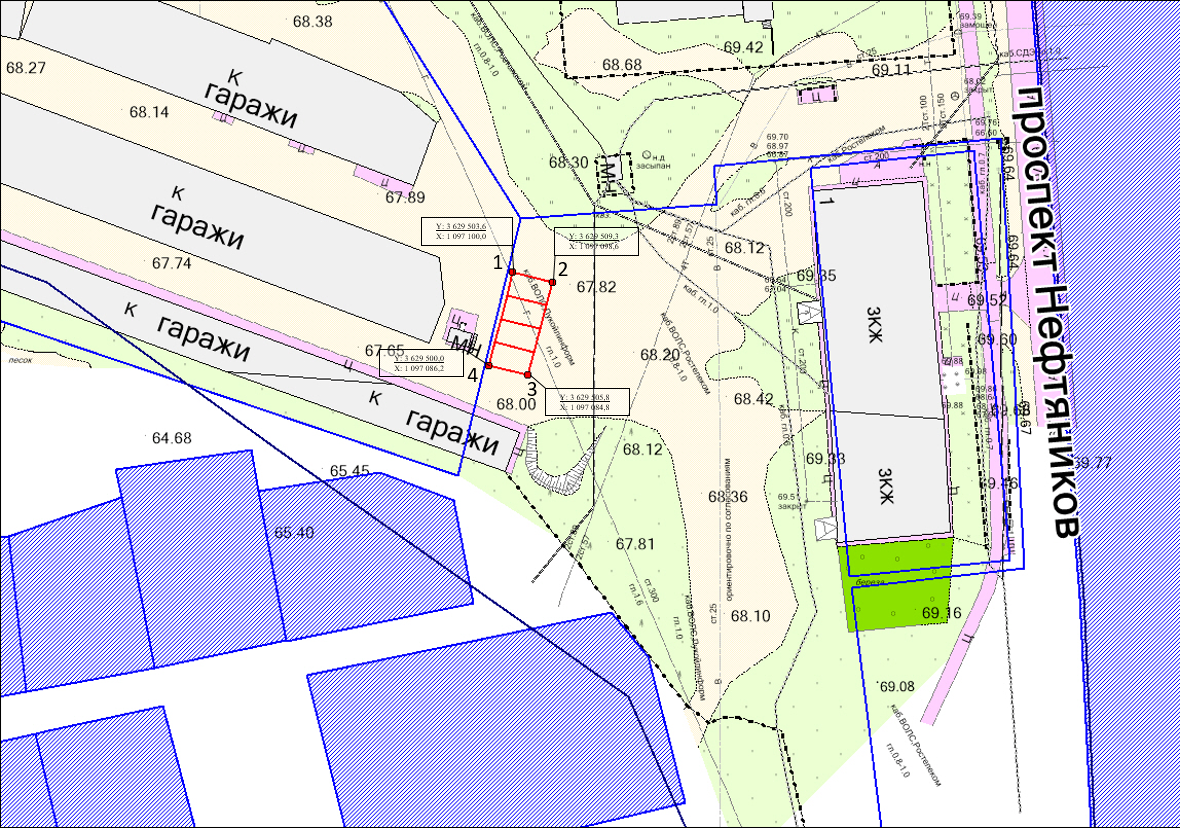 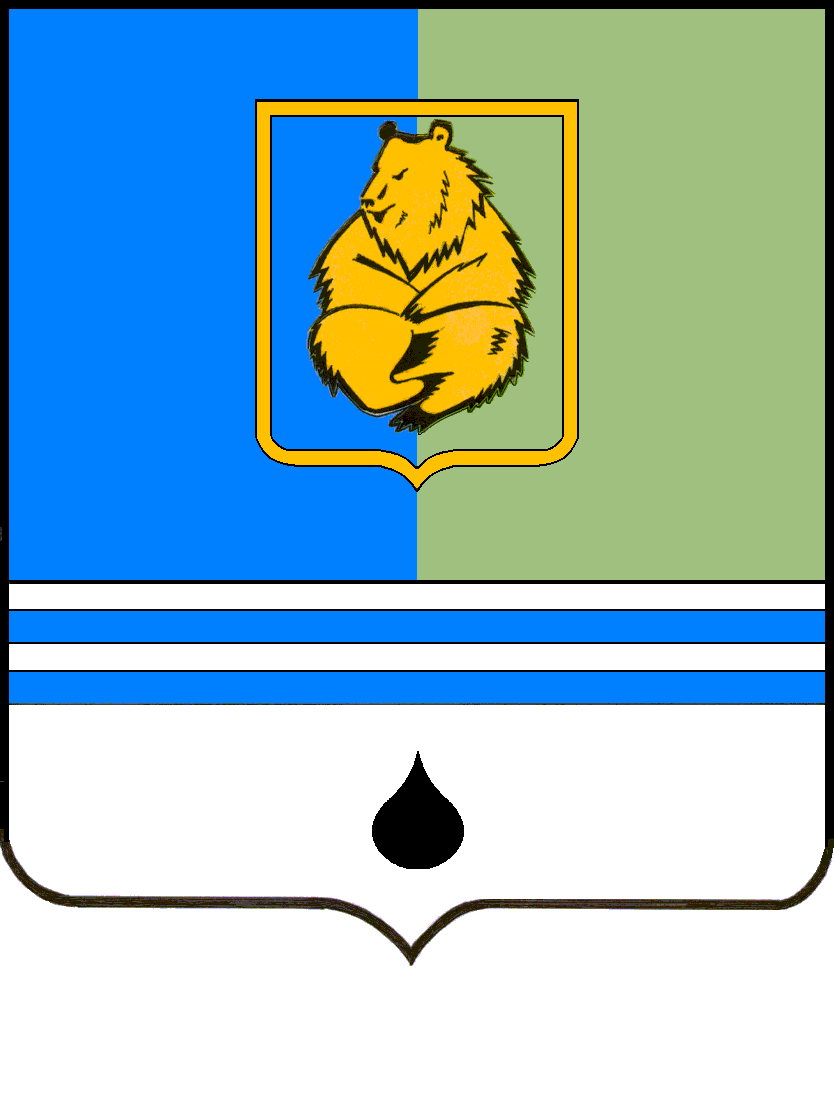 ПОСТАНОВЛЕНИЕАДМИНИСТРАЦИИ ГОРОДА КОГАЛЫМАХанты-Мансийского автономного округа - ЮгрыПОСТАНОВЛЕНИЕАДМИНИСТРАЦИИ ГОРОДА КОГАЛЫМАХанты-Мансийского автономного округа - ЮгрыПОСТАНОВЛЕНИЕАДМИНИСТРАЦИИ ГОРОДА КОГАЛЫМАХанты-Мансийского автономного округа - ЮгрыПОСТАНОВЛЕНИЕАДМИНИСТРАЦИИ ГОРОДА КОГАЛЫМАХанты-Мансийского автономного округа - Югрыот [Дата документа]от [Дата документа]№ [Номер документа]№ [Номер документа]от [Дата документа] № [Номер документа]№ п/пАдрес (местоположение) объектаКадастровый номер земельного участка (при наличии)Координаты, м (система координат – МСК№1)Координаты, м (система координат – МСК№1)Координаты, м (система координат – МСК№1)Площадь земельного участка для размещения объекта (кв.м.)Вид объекта12344456123№YX561Район Фестивальный(кадастровый квартал №86:17:0000000)-13 629 503,61 097 100,086,4Стоянка1Район Фестивальный(кадастровый квартал №86:17:0000000)-23 629 509,31 097 098,686,4Стоянка1Район Фестивальный(кадастровый квартал №86:17:0000000)-33 629 505,81 097 084,886,4Стоянка1Район Фестивальный(кадастровый квартал №86:17:0000000)-43 629 500,01 097 086,286,4Стоянка